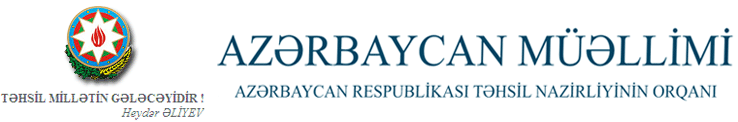 6 Sentyabr 2013 - №34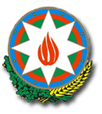 Ümumi təhsil məktəblərində məktəbdaxili qiymətləndirmənin aparılmasına dair
MÜVƏQQƏTİ TƏLİMATAzərbaycan Respublikası təhsil nazirinin 
2 sentyabr 2013-cü il tarixli 792 nömrəli 
əmri ilə təsdiq edilmişdir Bu müvəqqəti Təlimat Azərbaycan Respublikası Nazirlər Kabinetinin "Ümumi təhsil pilləsinin dövlət standartı və proqramları (kurikulumları)"nın təsdiq edilməsi haqqında 3 iyun 2010-cu il tarixli 103 nömrəli və "Azərbaycan Respublikasının ümumi təhsil sistemində Qiymətləndirmə Konsepsiyasının təsdiq edilməsi haqqında" 13 yanvar 2009-cu il tarixli 9 nömrəli qərarlarının icrasını təmin etmək məqsədilə tətbiq edilir.  1. ümumi müddəalar1.1. Ümumi təhsil məktəblərinin yeni təhsil proqramları (fənn kurikulumları) tətbiq olunan siniflərində yeni məktəbdaxili qiymətləndirmə sistemi tətbiq olunur.1.2. Yeni məktəbdaxili qiymətləndirmə diaqnostik, formativ və summativ qiymətləndirmələrdən ibarətdir. 2. Diaqnostik qiymətləndirmə2.1. Diaqnostik qiymətləndirmə dərs ilinin, tədris vahidinin və dərsin əvvəlində təhsilalanların bilik və bacarıqlarının ilkin səviyyəsini müəyyənləşdirmək məqsədilə aparılır.2.2. Diaqnostik qiymətləndirmənin üsul və vasitələri fənn müəllimi tərəfindən müəyyənləşdirilir.2.3. Diaqnostik qiymətləndirmənin nəticələri rəsmi sənədlərdə qeyd olunmur, təhsilalan haqqında müvafiq yazılı qeydlər təhsilalanın portfoliosunda saxlanılır.3. Formativ qiymətləndirmə3.1. Formativ qiymətləndirmənin məqsədi təhsilalanın təlim prosesində məzmun standartlarından irəli gələn bilik və bacarıqların mənimsənilməsinə yönəlmiş fəaliyyətini izləməkdən, bu zaman qarşıya çıxan problemləri müəyyən etməkdən və onları aradan qaldırmaqdan ibarətdir.3.2. Formativ qiymətləndirmə rəsmi qiymətləndirmə deyil.3.3. Formativ qiymətləndirmə fənnin məzmun standartları üzrə təlim  məqsədləri əsasında müəyyənləşdirilmiş  qiymətləndirmə meyarlarına görə aparılır.3.4.  Müəllim qiymətləndirmə meyarlarına uyğun dörd səviyyəli rubriklər (I-IV səviyyə) hazırlayır. Zəruri hallarda rubriklər 3 və ya 5 səviyyədə tərtib oluna bilər.3.5. Müəllim təhsilalanın fəaliyyətinin nəticəsini "Müəllimin formativ qiymətləndirmə dəftəri"ndə rubrikə uyğun olaraq rum rəqəmləri (I, II, III və IV)  ilə, "Məktəbli kitabçası"nda isə sözlərlə yazır.3.6. "Müəllimin formativ qiymətləndirmə dəftəri"ndə rubriklərin məzmunu və şagirdin formativ qiymətləndirilməsinə dair məlumatlar sərbəst formada aparılır.3.7. Müəllim yarımillərin sonunda "Müəllimin formativ qiymətləndirmə dəftəri" əsasında şagirdin yarımil ərzində fəaliyyətinin qısa təsvirini hazırlayır və portfolioda saxlayır. 4. Summativ  qiymətləndirmə4.1. Summativ qiymətləndirmə kiçik və böyük olmaqla iki formada aparılır.4.2. Summativ qiymətləndirmə rəsmi qiymətləndirmədir və nəticələri keçirildiyi tarixdə sinif jurnalında qeyd olunur.4.3. Kiçik summativ qiymətləndirmə vasitələri fənni tədris edən müəllim, böyük summativ qiymətləndirmə vasitələri isə ümumi təhsil müəssisəsi rəhbərliyinin təşkil etdiyi komissiya tərəfindən hazırlanır.4.4. Kiçik summativ qiymətləndirmə hər tədris vahidinin sonunda, altı həftədən gec olmayaraq müəllim tərəfindən keçirilir.4.5. Böyük summativ qiymətləndirmə yarımillərin sonunda təhsil müəssisəsinin rəhbərliyi tərəfindən yaradılan müvafiq komissiyanın nəzarəti ilə fənni tədris edən müəllim tərəfindən aparılır.4.6. Şagirdlərin kiçik və böyük summativ qiymətləndirmələrinin nəticələri illik qiymətlərinin hesablanmasında nəzərə alınır.4.7. Kiçik və böyük summativ qiymətləndirmələrin keçirilmə vaxtı illik planlaşdırmada  nəzərdə tutulur.4.8. Kiçik və böyük summativ qiymətləndirmə vasitələri qiymətləndirmə standartlarının dörd mürəkkəblik səviyyəsinə uyğun olaraq 1-4-cü səviyyələrdə (20%-i 1-ci, 30%-i 2-ci, 30%-i 3-cü və 20%-i 4-cü səviyyəyə aid olmaqla) hazırlanır.4.9. Kiçik summativ qiymətləndirmənin keçirildiyi gün kiçik summativ qiymətləndirmədə iştirak etməyən şagirdin sinif jurnalında adının qarşısındakı xana diaqonalla 2 yerə ayrılır və onun surətində "q"(qaib) yazılır, məxrəci isə boş saxlanılır. Müəllim həmin şagirdlə növbəti kiçik summativ qiymətləndirmənin keçiriləcəyi tarixədək kiçik summativ qiymətləndirmə aparır və onun nəticəsi məxrəcdə qeyd edilir.4.10. 1-ci yarımildə böyük summativ qiymətləndirmədə üzrlü səbəbdən iştirak etməyən şagird dərsə qayıtdıqdan sonrakı bir ay ərzində böyük summativ qiymətləndirmədə iştirakı təmin edilir. 1-ci yarımildə böyük summativ qiymətləndirmədə üzrsüz səbəbdən iştirak etməyən və 2-ci yarımilin ilk bir ayı ərzində iştirakı təmin olunmayan şagirdin böyük summativ qiymətləndirmə üzrə qiyməti "0" qəbul olunur.4.11. Şagird 2-ci yarımildə üzrlü səbəbdən böyük summativ qiymətləndirmədə iştirak etmədikdə ümumtəhsil müəssisəsinin pedaqoji şurasının qərarı ilə həmin şagirdin 2-ci yarımil üzrə qiyməti onun bu yarımildə iştirak etdiyi kiçik summativ qiymətləndirmələrin nəticələrinin ədədi ortası kimi müəyyənləşdirilir. Üzrsüz səbəbdən 2-ci böyük summativ qiymətləndirmədə iştirak etməyən şagirdin böyük summativ qiymətləndirmə üzrə qiyməti "0" qəbul edilir.4.12. Summativ qiymətləndirmədə iştirak etməyən şagirdlər üçün yeni, lakin sinif üçün istifadə olunan tapşırıqlarla  eyni səviyyəli qiymətləndirmə vasitələri hazırlanır.4.13. Şagirdin yarımillik qiyməti  yarımil ərzində keçirilən kiçik summativ  qiymətləndirmələrin yekun nəticələrinin 40%-i ilə, yarımillik sonunda keçirilən böyük summativ qiymətləndirmənin nəticəsinin 60%-nin cəmi  əsasında   aşağıdakı düsturla çıxarılır: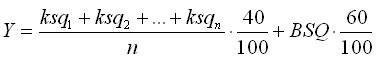 Burada, Y- şagirdin 1-ci və ya 2-ci yarımil üzrə qiymətini; - kiçik summativ qiymətləndirmələrin nəticələrini;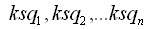 BSQ--yarımilin sonunda keçirilən böyük summativ qiymətləndirmənin nəticəsini bildirir.Şagirdin yarımillik qiyməti çıxarılarkən yuvarlaqlaşdırma qaydası tətbiq edilir.4.14. Şagirdin illik qiyməti aşağıdakı cədvələ uyğun hesablanılır: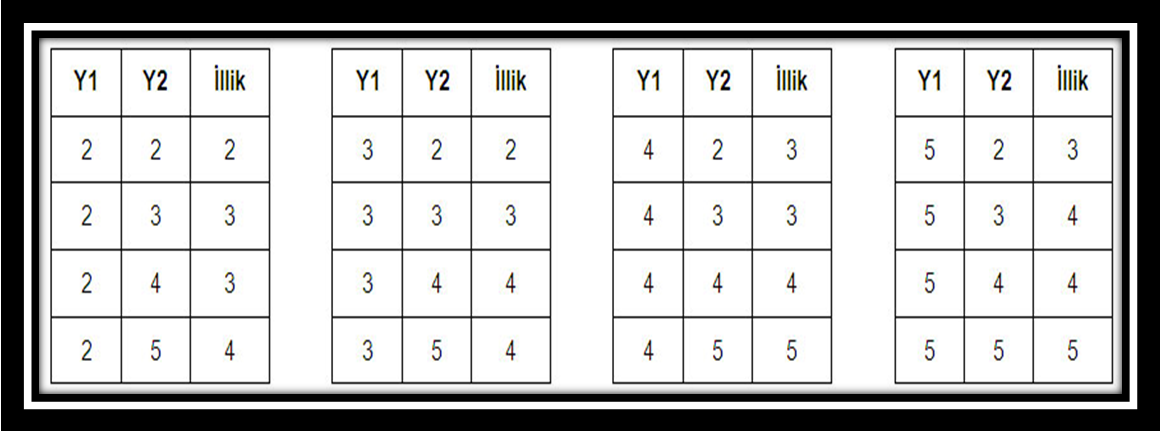 Burada: Y1 - 1-ci yarımil üzrə qiyməti, Y2 - 2-ci yarımil üzrə qiyməti göstərir.4.15. Şagirdin qiyməti düzgün cavabların maksimum bala nisbəti ilə faiz göstəricisinə uyğun müəyyənləşdirilir:
6-dan   30-a  qədər   sualların qiymətləndirilməsihttp://www.muallim.edu.az/arxiv/2013/34/26.htmQEYD: Yarımillik qiymət hesablanarkən əlverişli üsul kimi 40%-i ( 100-də  40 ) ixtisar edərək "0, 4", 60%-i isə ( 100-də  60 )  ixtisar edərək "0, 6" kimi götürülür.Məsələn, şagird I Yarımildə 3  KSQ-dən “3”, “4”, “5” qiymətlər,  BSQ-1-dən isə “4” qiymət alıb. Bu halda  I Yarımillik qiymət yuxarıda göstərilən düstura əsasən, aşağıdakı kimi hesablanıb, müəyyən olunur:( 3 + 4 + 5 ) : 3 x 0, 4 + 4 x 0, 6 = 1, 6 + 2, 4 = 4   ( “4” qiymət )
Yəni,  I Yarımil üçün qiymət  “4” oldu.Məsələn, şagird II Yarımildə 3 KSQ-dən “4”, “4”, “5” qiymətlər,  BSQ-2-dən isə “5” qiymət alıb. Bu halda  II Yarımillik qiymət yuxarıda göstərilən düstura əsasən, aşağıdakı kimi hesablanıb, müəyyən olunur:( 4 + 4 + 5 ) : 3 x 0, 4 + 5 x 0, 6 = 1, 7 + 3 = 4, 7   ( “5” qiymət )

Yəni,  II Yarımil üçün qiymət  “5” oldu. Yuxarıdakı nümunəmizdəki kimi, əgər şagirdin I Yarımildə əldə etdiyi nailiyyəti “4”və II Yarımildəki nailiyyəti isə “5”  qiymətlə qiymətləndirlibsə, “Müvəqqəti Təlimat”da göstərilən cədvələ uyğun olaraq şagirdin  İLLİK qiyməti “5” olmalıdır.№Şagirdin yerinə yetirdiyi tapşırıqların faizlə miqdarıŞagirdin qiyməti1[0%  40%]2 (qeyri-kafi)2(40%  60%]3 (kafi)3(60%  80%]4 (yaxşı)4(80%  100%]5 (əla)
QİYMƏTSUALLARIN    VƏ    DÜZGÜN     CAVABLARIN       SAYISUALLARIN    VƏ    DÜZGÜN     CAVABLARIN       SAYISUALLARIN    VƏ    DÜZGÜN     CAVABLARIN       SAYISUALLARIN    VƏ    DÜZGÜN     CAVABLARIN       SAYISUALLARIN    VƏ    DÜZGÜN     CAVABLARIN       SAYISUALLARIN    VƏ    DÜZGÜN     CAVABLARIN       SAYISUALLARIN    VƏ    DÜZGÜN     CAVABLARIN       SAYISUALLARIN    VƏ    DÜZGÜN     CAVABLARIN       SAYISUALLARIN    VƏ    DÜZGÜN     CAVABLARIN       SAYI
QİYMƏT67891011121314“2”0-20-20-30-30-4 0-40-40-50-5“3”33-444-55-65-65-76-76-8“4”455-66-77-87-88-98-109-11“5”5-66-77-88-99-109-1110-1211-1312-14
QİYMƏTSUALLARIN     VƏ     DÜZGÜN    CAVABLARIN       SAYISUALLARIN     VƏ     DÜZGÜN    CAVABLARIN       SAYISUALLARIN     VƏ     DÜZGÜN    CAVABLARIN       SAYISUALLARIN     VƏ     DÜZGÜN    CAVABLARIN       SAYISUALLARIN     VƏ     DÜZGÜN    CAVABLARIN       SAYISUALLARIN     VƏ     DÜZGÜN    CAVABLARIN       SAYISUALLARIN     VƏ     DÜZGÜN    CAVABLARIN       SAYISUALLARIN     VƏ     DÜZGÜN    CAVABLARIN       SAYI
QİYMƏT1516171819202122“2”0-60-60-60-70-70-80-80-8“3”7-97-97-108-108-119-129-129-13“4”10-1210-1211-1311-1412-1513-1613-1614-17“5”13-1513-1614-1715-1816-1917-2017-2118-22
QİYMƏTSUALLARIN     VƏ     DÜZGÜN    CAVABLARIN       SAYISUALLARIN     VƏ     DÜZGÜN    CAVABLARIN       SAYISUALLARIN     VƏ     DÜZGÜN    CAVABLARIN       SAYISUALLARIN     VƏ     DÜZGÜN    CAVABLARIN       SAYISUALLARIN     VƏ     DÜZGÜN    CAVABLARIN       SAYISUALLARIN     VƏ     DÜZGÜN    CAVABLARIN       SAYISUALLARIN     VƏ     DÜZGÜN    CAVABLARIN       SAYISUALLARIN     VƏ     DÜZGÜN    CAVABLARIN       SAYI
QİYMƏT2324252627282930“2”0-90-90-100-100-100-110-110-12“3”10-1310-1411-1511-1511-1612-1612-1713-18“4”14-18 15-1916-2016-2017-2117-2218-2319-24“5”19-2320-2421-2521-2622-2723-2824-2925-30Hazırladı:   Səfərov  Fəxrəddin
Cəlilabad rayonu,  Aqşin Mehdiyev adına Dövlətəlibəyli kənd tam orta məktəbin müəllimi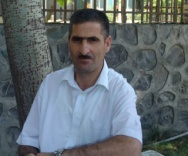 